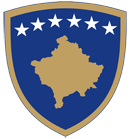 
Republika e KosovësRepublika Kosova – Republic of KosovoQeveria – Vlada – GovernmentMinistria e Financave, Punës dhe Transfereve - Ministarstvo za Finansije, Rada i Transfera - Ministry of Finance, Labour and Transfers Thesari i Kosovës – Trezor Kosova -  Treasury of KosovoProces i pajtueshmërisë së regjistrave kontabël në SIMFK dhe regjistrave kontabël të:631 - DEÇANPeriudha 1 janar 2023 – 31 dhjetor 2023Ky proces ka për qëllim konfirmimin e saktësisë në mes të regjistrave kontabël SIMFK dhe OB-së.OB-ja nëpërmes këtij procesi konfirmon se regjistrat kontabël në SIMFK janë të sakta dhe përputhën me dokumentacionin financiar të organizatës buxhetore përkatëse dhe janë ne përputhje me legjislacionin.Të dhënat nga SIMFK për konfirmim dërgohen nga:Udhëheqësi i Njësisë së Barazimeve - Thesar	Hidajete Llapashtica               __________________                          (emri dhe mbiemri),                                (nënshkrimi)                                    Në dijeni të:Zv. Drejtori i Thesarit (KRM)Udhëheqësi i Divizionit të KontabilitetitOrganizata BuxhetorePërmes nënshkrimit të mëposhtëm konfirmoj se transaksionet e kryera nga organizata jonë buxhetore janë në përputhje me legjislacionin ne fuqi gjegjësisht LMFPP, ligjin e buxhetit, rregulloren për shpenzim të parasë publike dhe rregulloret tjera financiare, si dhe aktet tjera (procedurat) në fuqi të aplikueshme për financat publike. Konfirmoj se secili transaksion i kryer në SIMFK dhe i paraqitur në këtë raport është në përputhje me dokumentacion fizik te administruar nga në si OB, është i verifikuar në proces sipas niveleve të kontrollit (Neni 10-14 i LMFPP).Konfirmoj se nuk ka asnjë parregullsi të paraqitur apo lajmëruar nga ndonjë zyrtar, në bazë të procesit të kontrollit të brendshëm të financave publike, në pajtim me LMFPP si dhe ligjin për kontrollojnë brendshëm të financave publike.Konfirmoj se nuk ka ndonjë ngjarje që mund të rezultojë në gabim material, keq deklarim apo veprim i palejueshme qe mund te shkaktoje humbje te buxhetit të shtetit.Emri dhe MbiemriZyrtar Kryesor Financiar 	                               Datë:  	                          Nënshkrimi: Zyrtari Kryesor Administrativ 	                  Datë:  	                          Nënshkrimi: Kopje për dijeni të:Zv. Drejtori i Thesarit (KRM)Udhëheqësi i Divizionit të KontabilitetitRaporti i dhënë nga                                            SIMFKTë dhënat e konfirmuara nga Organizata BuxhetoreDallimiEuroEuroEuroabcd=b-cPranimet (te hyrat)845,012.38845,012.380.00Pagesat (shpenzimet)13,362,912.3213,362,912.320.00       Paga dhe shtesa7,166,906.787,166,906.780.00       Mallra dhe shërbime 1,997,058.321,997,058.320.00       Shpenzime komunale199,991.15199,991.150.00       Subvencione dhe transfere 207,422.00207,422.000.00       Investimet Kapitale3,791,534.073,791,534.070.00Paraja e gatshme /712000.000.000.00Paraja e gatshme /NLB0.000.000.00Avance në kodin 138100.000.000.00Avance në kodin 138202,103.062,103.060.00Komente shtesë: N.A